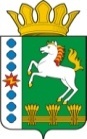 КОНТРОЛЬНО-СЧЕТНЫЙ ОРГАН ШАРЫПОВСКОГО МУНИЦИПАЛЬНОГО ОКРУГАКрасноярского краяЗаключениена проект постановления администрации Шарыповского муниципального округа «О внесении изменений в постановление администрации Шарыповского муниципального округа от 26.08.2021 № 636-п «Об утверждении  муниципальной программы Шарыповского муниципального округа «Управление муниципальными финансами» (в ред. от 26.08.2021, от 30.11.2021, от 26.07.2022, от 19.10.2022, от 28.11.2022, от 06.03.2023, от 18.07.2023)23 октября 2023 год 								      	№ 42Настоящее экспертное заключение подготовлено Контрольно – счетным органом Шарыповского муниципального округа Красноярского края на основании ст. 157 Бюджетного  кодекса Российской Федерации, ст. 9 Федерального закона от 07.02.2011 № 6-ФЗ «Об общих принципах организации и деятельности контрольно – счетных органов субъектов Российской Федерации и муниципальных образований», ст. 15 Решения Шарыповского окружного Совета депутатов от 29.09.2021 № 17-136р «Об утверждении Положения о Контрольно – счетном органе Шарыповского муниципального округа Красноярского края» и в соответствии со стандартом организации деятельности Контрольно-счетного органа Шарыповского муниципального округа Красноярского края СОД 2 «Организация, проведение и оформление результатов финансово-экономической экспертизы проектов Решений Шарыповского окружного Совета депутатов и нормативно-правовых актов по бюджетно-финансовым вопросам и вопросам использования муниципального имущества и проектов муниципальных программ» утвержденного приказом Контрольно-счетного органа Шарыповского муниципального округа Красноярского края от 25.01.2021 № 03.Представленный на экспертизу проект постановления администрации Шарыповского муниципального округа «О внесении изменений в постановление администрации Шарыповского муниципального округа от 26.08.2021 № 636-п «Об утверждении  муниципальной программы Шарыповского муниципального округа «Управление муниципальными финансами» (в ред. от 26.08.2021, от 30.11.2021, от 26.07.2022, от 19.10.2022, от 28.11.2022 от 26.08.2021, от 30.11.2021, от 26.07.2022, от 19.10.2022, от 28.11.2022, от 06.03.2023, от 18.07.2023) направлен в Контрольно – счетный орган Шарыповского муниципального округа 20 октября 2023 года. Разработчиком данного проекта Программы является Финансово – экономическое управление администрации  Шарыповского муниципального округа.Основанием для разработки муниципальной программы является:- статья 179 Бюджетного кодекса Российской Федерации;- постановление администрации Шарыповского муниципального округа от 13.04.2021 № 288-п «Об утверждении Порядка принятия решений о разработке муниципальных программ Шарыповского муниципального округа, их формирования и реализации» (в ред. от 22.07.2022, от 04.04.2023); - распоряжение администрации Шарыповского муниципального округа от 21.07.2021 № 374-р «Об утверждении перечня муниципальных программ Шарыповского муниципального округа» (в ред. от 03.08.2022).Исполнитель Программы Финансово – экономическое управление администрации  Шарыповского муниципального округа.Соисполнитель Программы администрация Шарыповского муниципального округа Красноярского края.Подпрограммы муниципальной программы:Организация и ведение бухгалтерского, бюджетного и налогового учетов и формирование отчетности централизованной бухгалтерией.Обеспечение реализации муниципальной программы.Цель муниципальной программы:– повышение качества и прозрачности управления муниципальными финансами, бухгалтерского учета и бюджетной отчетности.Задачи муниципальной программы:1. Повышение качества ведения бухгалтерского, бюджетного и налогового учета, своевременное составление требуемой отчетности и предоставление ее в порядке и сроки, установленные действующим законодательством.2. Создание условий для эффективного, ответственного и прозрачного управления финансовыми ресурсами в рамках выполнения установленных функций и полномочий, а также повышение эффективности расходов бюджета округа.Мероприятие проведено 23 октября 2023 года.В ходе подготовки заключения Контрольно – счетным органом Шарыповского муниципального округа были проанализированы следующие материалы:- проект постановления администрации Шарыповского муниципального округа «О внесении изменений в постановление администрации Шарыповского муниципального округа от 26.08.2021 № 636-п «Об утверждении  муниципальной программы Шарыповского муниципального округа «Управление муниципальными финансами» (в ред. от 26.08.2021, от 30.11.2021, от 26.07.2022, от 19.10.2022, от 28.11.2022, от 06.03.2023, от 18.07.2023);- паспорт муниципальной программы Шарыповского муниципального округа «Управление муниципальными финансами». Рассмотрев представленные материалы к проекту муниципальной программы «Управление муниципальными финансами»  установлено следующее:В соответствии с проектом паспорта Программы происходит изменение по строке (пункту) «Ресурсное обеспечение муниципальной программы».После внесения изменений строка  будет читаться:Увеличение бюджетных ассигнований по муниципальной программе за счет средств бюджета округа в 2023 году в сумме 1 698 715,86 руб. (4,39%).Вносятся изменения в подпрограмму «Организация и ведение бухгалтерского, бюджетного и налогового учетов и формирование отчетности централизованной бухгалтерией» по строке «Объемы и источники финансирования подпрограммы».После внесения изменений строка  будет читаться:Увеличение бюджетных ассигнований по подпрограмме «Организация и ведение бухгалтерского, бюджетного и налогового учетов и формирование отчетности централизованной бухгалтерией» в 2023 году за счет средств бюджета округа в сумме 513 895,86 руб. (2,39%) по мероприятию 1.1. «Руководство и управление в сфере установленных функций и полномочий, осуществляемых казенными учреждениями» на выплату заработной платы, в том числе:- в сумме 394 697,28 руб. по КВР 111 «Фонд оплаты труда учреждений»;- в сумме 119 198,58 руб. по КВР 119 «Взносы по обязательному социальному страхованию на выплаты по оплате труда работников и иные выплаты работникам учреждений».Вносятся изменения в подпрограмму «Обеспечение реализации муниципальной программы» по строке «Объемы и источники финансирования подпрограммы».После внесения изменений строка  будет читаться:Увеличение бюджетных ассигнований по подпрограмме «Обеспечение реализации муниципальной программы» в 2023 году за счет средств бюджета округа в сумме 1 184 820,00 руб. (6,88%) по мероприятию 1.1. «Руководство и управление в сфере установленных функций и полномочий, осуществляемых казенными учреждениями» на выплату заработной платы, в том числе:- в сумме 910 000,00 руб. по КВР 121 «Фонд оплаты труда государственных (муниципальных) органов»;-  в сумме 274 820,00 руб. по КВР 129 «Взносы по обязательному социальному страхованию на выплаты денежного содержания и иные выплаты работникам государственных (муниципальных) органов».           При проверке правильности планирования и составления муниципальной программы нарушений не установлено.На основании выше изложенного Контрольно – счетный орган Шарыповского муниципального округа предлагает Администрации Шарыповского муниципального округа утвердить изменения, вносимые в проект Постановления администрации Шарыповского муниципального округа «О внесении изменений в постановление администрации Шарыповского муниципального округа от 26.08.2021 № 636-п «Об утверждении  муниципальной программы Шарыповского муниципального округа «Управление муниципальными финансами» (в ред. от 26.08.2021, от 30.11.2021, от 26.07.2022, от 19.10.2022, от 28.11.2022, от 06.03.2023, от 18.07.2023).Председатель                    				                      			Г.В. СавчукРесурсное обеспечение муниципальной программыПредыдущая редакцияПредлагаемая редакция (проект Постановления)Ресурсное обеспечение муниципальной программыОбщий объем бюджетных ассигнований на реализацию муниципальной программы составляет 184 439 134,24 руб., в том числе:объем финансирования по годам реализации муниципальной программы:2021 год – 33 550 224,41 руб.;2022 год – 36 939 766,83 руб.;2023 год – 38 703 983,00 руб.;2024 год – 37 622 580,00 руб.;2025 год – 37 622 580,00 руб.за счет средств бюджета округа в сумме 184 439 134,24 руб., из них:2021 год – 33 550 224,41 руб.;2022 год – 36 939 766,83 руб.;2023 год – 38 703 983,00 руб.;2024 год – 37 622 580,00 руб.;2025 год – 37 622 580,00 руб.Общий объем бюджетных ассигнований на реализацию муниципальной программы составляет 186 137 850,10 руб., в том числе:объем финансирования по годам реализации муниципальной программы:2021 год – 33 550 224,41 руб.;2022 год – 36 939 766,83 руб.;2023 год – 40 402 698,86 руб.;2024 год – 37 622 580,00 руб.;2025 год – 37 622 580,00 руб.за счет средств бюджета округа в сумме 184 439 134,24 руб., из них:2021 год – 33 550 224,41 руб.;2022 год – 36 939 766,83 руб.;2023 год – 40 402 698,86 руб.;2024 год – 37 622 580,00 руб.;2025 год – 37 622 580,00 руб.Информация по ресурсному обеспечению подпрограммы, в том числе в разбивке по всем источникам финансирования на очередной финансовый год и плановый периодПредыдущая редакцияПредлагаемая редакция (проект Постановления)Информация по ресурсному обеспечению подпрограммы, в том числе в разбивке по всем источникам финансирования на очередной финансовый год и плановый периодОбщий объем бюджетных ассигнований на реализацию подпрограммы составляет 63 458 367,00 руб. в том числе,по годам реализации:2023 год – 21 475 407,00 руб.;2024 год – 20 991 480,00 руб.;2025 год – 20 991 480,00 руб.за счет средств бюджета округа63 458 367,00 руб., в том числе:2023 год – 21 475 407,00 руб.;2024 год – 20 991 480,00 руб.;2025 год – 20 991 480,00 руб.Общий объем бюджетных ассигнований на реализацию подпрограммы составляет 63 972 262,86 руб. в том числе,по годам реализации:2023 год – 21 989 302,86 руб.;2024 год – 20 991 480,00 руб.;2025 год – 20 991 480,00 руб.за счет средств бюджета округа63 972 262,86 руб., в том числе:2023 год – 21 989 302,86 руб.;2024 год – 20 991 480,00 руб.;2025 год – 20 991 480,00 руб.Информация по ресурсному обеспечению подпрограммы, в том числе в разбивке по всем источникам финансирования на очередной финансовый год и плановый периодПредыдущая редакцияПредлагаемая редакция (проект Постановления)Информация по ресурсному обеспечению подпрограммы, в том числе в разбивке по всем источникам финансирования на очередной финансовый год и плановый периодОбщий объем бюджетных ассигнований на реализацию подпрограммы составляет 50 490 776,00 руб. в том числе,по годам реализации:2023 год – 17 228 576,00 руб.;2024 год – 16 631 100,00 руб.;2025 год – 16 631 100,00 руб.за счет средств бюджета округа50 490 776,00 руб., в том числе:2023 год – 17 228 576,00 руб.;2024 год – 16 631 100,00 руб.;2025 год – 16 631 100,00 руб.Общий объем бюджетных ассигнований на реализацию подпрограммы составляет 51 675 596,00 руб. в том числе,по годам реализации:2023 год – 18 413 396,00 руб.;2024 год – 16 631 100,00 руб.;2025 год – 16 631 100,00 руб.за счет средств бюджета округа51 675 596,00 руб., в том числе:2023 год – 18 413 396,00 руб.;2024 год – 16 631 100,00 руб.;2025 год – 16 631 100,00 руб.